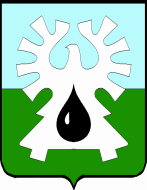 ГОРОДСКОЙ ОКРУГ УРАЙХанты-Мансийского автономного округа - ЮгрыАдминистрация ГОРОДА УРАЙПояснительная запискак проекту постановления администрации города Урай «О внесении изменений в муниципальную программу «Формирование современной городской среды» на 2018-2022 годыВ соответствии со статьей 179 Бюджетного кодекса Российской Федерации, постановлением администрации города Урай от 25.06.2019 года №1524 «О муниципальных программах  муниципального образования городской округ город Урай»,  в муниципальную программу вносятся изменения:1. Распределение финансовых ресурсов муниципальной программы на 2021 год приводятся в соответствие с решением Думы города Урай от 21.06.2021 №47 «О внесении изменений в бюджет городского округа Урай Ханты-Мансийского автономного округа-Югры на 2021 год и на плановый период 2022 и 2023 годов», приказами Комитета по финансам администрации города Урай от 13.07.2021 №30-од, от 23.07.2021 №35-од  «О внесении изменений в сводную бюджетную роспись корректируются объемы финансирования:- в строке 11 паспорта муниципальной программы;- в таблице 2;- в столбце 6 приложения 3 муниципальной программы. 2. Пункт 3 строки 9 паспорта программы корректируется в  соответствии с данными на 2022 год – 20% указа Президента Российской Федерации от 07.05.2018 № 204 «О национальных целях и стратегических задачах развития Российской Федерации на период до 2024 года». 3. Увеличены объемы финансирования по мероприятию 2. «Благоустройство территорий муниципального образования», средства направлены на благоустройство двух дворовых территорий. Мероприятие взаимосвязано с целевыми показателями: №1 «Доля площади благоустроенных дворовых  территорий от общей площади дворовых территорий (нарастающим итогом)»; №2 «Количество благоустроенных дворовых территорий (нарастающим итогом)». Уточнение показателей, возможно после определения объема выполненных работ в октябре 2021 года. Корректировка целевых показателей запланирована при следующем (ближайшем)  внесением изменений в муниципальную программу.          4. Показатель 3 «Доля граждан, принявших участие в решении вопросов развития городской среды, от общего количества граждан в возрасте от 14 лет, проживающих в муниципальном образовании, на территории которого реализуется проект по созданию комфортной городской среды (1)» корректируется по итогам мероприятий, отражённых в протоколах заседания общественной комиссии по обеспечению реализации приоритетного проекта «Формирование комфортной городской среды»: №40 от 09.02.2021; №41 от 01.04.2021; №43 от 03.06.2021.          По состоянию на 06.07.2021 в решении вопросов развития городской среды приняло участие 11949 человек. В соответствии с данными Федеральной службы государственной статистики на территории города Урай проживает 32099 граждан старше 14 лет. Доля граждан, принявших участие в решении вопросов развития городской среды – 37%.Показатель 2022 года корректируется в  соответствии с данными на 2022 год – 20% указа Президента Российской Федерации от 07.05.2018 №204 «О национальных целях и стратегических задачах развития Российской Федерации на период до 2024 года». Увеличение показателя возможно после проведения мероприятий в 2022 году.5. Показатели программы №5 «Количество благоустроенных общественных территорий (нарастающим итогом) (2)»; №6 «Количество установленных объектов внешнего  благоустройства на  общественных территориях (нарастающим итогом)» сохраняются в актуальной редакции.   Уточнение данных 2022 года возможно после определения объемов выполнения работ по итогам заключения муниципального контракта на благоустройство территории в мкр.Аэропорт, рекреационная зона в районе ДС «Звезды Югры» в 2022 году. 6. В связи с корректировкой объемов финансирования, с уточнением целевого показателя «Доля граждан, принявших участие в решении вопросов развития городской среды, от общего количества граждан в возрасте от 14 лет, проживающих муниципальном образовании, на территории которого реализуется проект по созданию комфортной городской среды (1)» актуализируется Публичная декларация о результатах реализации мероприятий муниципальной программы. 7. Таблица 4 Приложения 4 к муниципальной программе, дополняется пунктом 17. «Территория в мкр.Аэропорт, рекреационная зона в районе ДС «Звезды Югры» по итогам рейтингового голосования 2021 года набравшая наибольшее количество голосов (протокол №43 от 06.06.2021), определена к благоустройству в 2022 году.            Изменения соответствуют целям муниципальной  программы и не приведут к ухудшению динамики целевых показателей.Полотайко Ольга Анатольевна  начальник отдела архитектуры,  территориального планирования  и рекламы МКУ «УГЗиП г.Урай»  (34676) 29019 (доб.422);ogr1@urban.uray.ru628285, микрорайон 2, дом 60,  г.Урай, Ханты-Мансийский автономный округ - Югра Тюменская областьтел. 2-23-28, 2-06-97                                       факс (34676) 2-23-44                            E-mail: adm@uray.ru Заместитель 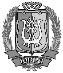 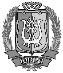  главы города Урай                                                                  ДОКУМЕНТ ПОДПИСАНЭЛЕКТРОННОЙ ПОДПИСЬЮСертификат  [Номер сертификата 1]Владелец [Владелец сертификата 1]Действителен с [ДатаС 1] по [ДатаПо 1]      А.Ю.Ашихмин